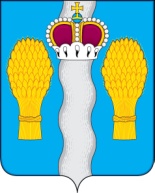 АДМИНИСТРАЦИЯ(исполнительно-распорядительный орган)муниципального района «Перемышльский район»ПОСТАНОВЛЕНИЕс. Перемышль«_24__» __марта_____2021 г.                                                  № 239____О назначении общественных обсуждений материалов, обосновывающих лимиты и квоты добычи охотничьих ресурсов в сезоне охоты 2021-2022 годов на территории Перемышльского района   На основании обращения Министерства природных ресурсов и экологии Калужской области от 23.03.2021 № НК-480-21,  руководствуясь Федеральными законами «Об общих принципах организации местного самоуправления в Российской Федерации» от 06.10.2003г. № 131-ФЗ, «Об экологической экспертизе» от 23.11.1995г. № 174-ФЗ, Уставом муниципального района «Перемышльский район» и Положения о порядке организации и проведения общественных обсуждений, утвержденного  постановлением администрации муниципального района «Перемышльский район» от 25.07.2017 г. № 656, администрация муниципального района «Перемышльский район»                                      ПОСТАНОВЛЯЕТ:Провести общественные обсуждения материалов, обосновывающих лимиты и квоты добычи охотничьих ресурсов в сезоне охоты 2021-2022 годов на территории Перемышльского района.Назначить общественные обсуждения  на 27 апреля 2021 года в 11-00 часов по адресу: с. Перемышль, пл. Свободы, д.4, здание администрации МР «Перемышльский район», 2-ой этаж (зал).Организатором общественных обсуждений является  администрация муниципального района  «Перемышльский район».Разместить документацию по теме общественных обсуждений для предварительного ознакомления в отделе аграрной политики, социального обустройства села по адресу: с. Перемышль, пл. Свободы, д. 1 (2 этаж).Утвердить состав комиссии для проведения общественных обсуждений согласно приложению к настоящему постановлению. Данное постановление вступает в силу после опубликования в районной газете – «Наша жизнь», и подлежит размещению на официальном сайте администрации муниципального района «Перемышльский район».Контроль за исполнением настоящего постановления возложить на заместителя главы – заведующего отделом аграрной политики, социального обустройства села администрации муниципального района «Перемышльский район» Алхимова А.В.Глава администрациимуниципального района                                                 Н.В. Бадеева